PERIODO NO.	RENOVACIÓN	x	LEGALIZACIÓNYO WILMER AGUILAR GIRON, CON NÚMERO DE IDENTIFICACION 1233494023 DE BOGOTA, COMPROMETO A PAGAR CON RECURSOS PROPIOS EL VALOR DEL CREDITO EN EL EVENTO EN QUE EL ICETEX NO GIRE DURANTE EL SEMESTRE EL VALOR SOLICITADO Y APROBADO POR ESTA ENTIDAD, POR LO CUAL AUTORIZO A LA CORPORACIÓN UNIVERSITARIA UNITEC A REALIZAR LA RENOVACIÓN O LEGALIZACIÓN DEL CRÉDITO ICETEX PARA EL PL  20 .FIRMA DEL ESTUDIANTE: WILMER AGUILAR	FECHA:26/12/2022NO. IDENTIFICACIÓN:  1233494023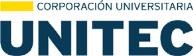 Autorización y/o renovación crédito ICETEXCódigo: PRO-GF-AF-06-FOR-04Autorización y/o renovación crédito ICETEXFecha de emisión: julio 5 de 2018Autorización y/o renovación crédito ICETEXFecha de actualización: mayo 18 de 2021Autorización y/o renovación crédito ICETEXVersión: 2DATOS DEL ESTUDIANTEDATOS DEL ESTUDIANTEDATOS DEL ESTUDIANTEDATOS DEL ESTUDIANTEDATOS DEL ESTUDIANTEDATOS DEL ESTUDIANTEDATOS DEL ESTUDIANTEDATOS DEL ESTUDIANTEAPELLIDOS	Y NOMBRES:Wilmer Aguilar GirónWilmer Aguilar GirónWilmer Aguilar GirónWilmer Aguilar GirónWilmer Aguilar GirónWilmer Aguilar GirónWilmer Aguilar GirónDOCUMENTO	DE IDENTIDAD:1233494023 DE: Bogota1233494023 DE: Bogota1233494023 DE: Bogota1233494023 DE: Bogota1233494023 DE: BogotaESTRATO:2PROGRAMA:Ing. telecomunicacionesJORNADA:DNCÓDIGO:6719150967191509CORREO ELECTRÓNICO:sskipwilmer@gmail.comsskipwilmer@gmail.comsskipwilmer@gmail.comsskipwilmer@gmail.comsskipwilmer@gmail.comsskipwilmer@gmail.comsskipwilmer@gmail.comTELÉFONO FIJO:TELÉFONO CELULAR:3144797239314479723931447972393144797239314479723931447972393144797239